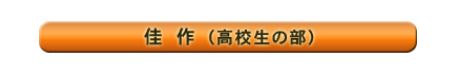 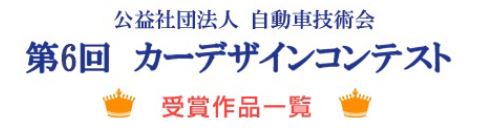 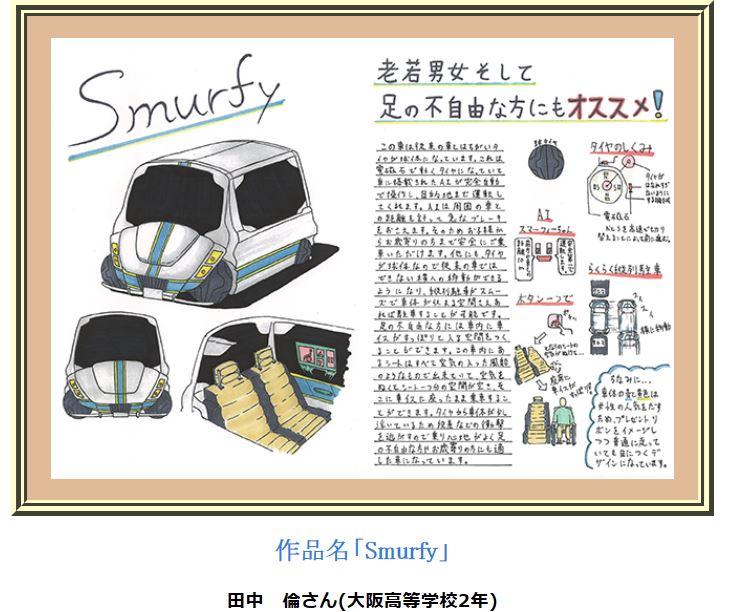 *２年次に受賞